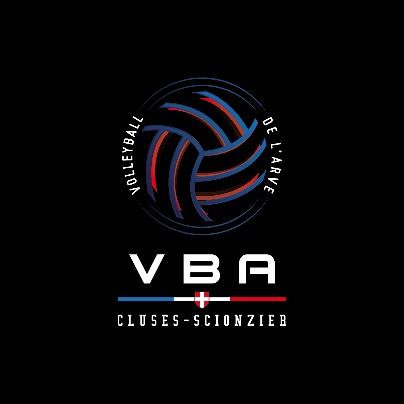 TOURNOI INTER-ASSOCIATIONS ET CORPORATIFSDE VOLLEY BALL COMMUNAUTE DE COMMUNESSamedi 28 OCTOBRE 2023Au gymnase du Lycée Charles Poncet à ClusesFICHE D’INSCRIPTIONASSOCIATION :COMMUNE :NOM DE L’EQUIPE :MAIL ET TELEPHONE DU RESPONSABLE DE L’EQUIPE :REGLEMENT Inscription (70€) + menusPAR CHEQUE N° ............................  (Ordre du VOLLEY-BALL DE L’ARVE)Possibilité de payer les boissons sur place en CB.ENVOYER AVEC CETTE FICHE A :Guillaume HODIN à l’adresse : guillaume.hodin@gmail.comENVOYER LE REGLEMENT A : (en précisant le nom de l’équipe au dos du chèque) Carole MULLER – 113 Rue des Muguets74460 MARNAZNOUS ATTESTONS AVOIR PRIS CONNAISSANCE DU REGLEMENT DU TOURNOI ET L’ACCEPTONSSIGNATURE DU RESPONSABLE DE L’EQUIPE :